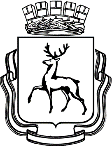 АДМИНИСТРАЦИЯ ГОРОДА НИЖНЕГО НОВГОРОДАП О С Т А Н О В Л Е Н И ЕВ соответствии со статьями 43, 52 Устава города Нижнего Новгорода администрация города Нижнего Новгорода постановляет:1. Внести следующие изменения в постановление администрации города Нижнего Новгорода от 15.12.2016 № 4257 «Об изъятии земельного участка и изъятии жилых помещений в многоквартирном доме №10 литера А по улице Ковалихинская» (далее - постановление):1.1. Заголовок изложить в следующей редакции «Об изъятии земельного участка и изъятии жилых и нежилых помещений в многоквартирном доме №10 литера А по улице Ковалихинская».1.2. Приложение к постановлению дополнить пунктом 5 согласно приложению к настоящему постановлению.1.3. В подпунктах 3.2 и 3.4 постановления слова «указанным в пункте 1 и приложении» заменить словами «указанными в пункте 1 и пунктах 1-4 приложения». 1.4. В подпунктах 3.5 и 3.6 постановления слова «указанные в приложении» заменить словами «указанные в пунктах 1 - 4 приложения».1.5. Подпункт 4.2 постановления исключить.1.6. Подпункт 4.3 постановления считать подпунктом 4.5.1.7. Дополнить постановление новыми подпунктами 4.2, 4.3, 4.4 следующего содержания:«4.2. Подготовить проект соглашения об изъятии нежилого помещения для муниципальных нужд с правообладателем изымаемой недвижимости, указанной в пункте 1 и пункте 5 приложения к настоящему постановлению, в течении 5 дней с со дня поступления из департамента строительства администрации города Нижнего Новгорода отчета об оценке рыночной стоимости, предусмотренного пунктом 2 части 4 статьи 56.10 Земельного кодекса Российской Федерации.4.3. От имени администрации города Нижнего Новгорода по доверенности подписать проект соглашения, указанный в подпункте 4.2 настоящего постановления.4.4. Направить правообладателю изымаемой недвижимости, указанной в пункте 5 приложения к настоящему постановлению, подписанный проект соглашения в порядке, установленном частями 3, 4 статьи 56.10 Земельного кодекса Российской Федерации, в срок не позднее 60 дней с даты определения размера возмещения за изымаемую недвижимость (с даты составления отчетов об оценке рыночной стоимости, предусмотренных пунктом 2 части 4 статьи 56.10 Земельного кодекса Российской Федерации).».2. Комитету по управлению городским имуществом и земельными ресурсами администрации города Нижнего Новгорода (Помпаева С.Н.) направить копию настоящего постановления в Управление Федеральной службы государственной регистрации, кадастра и картографии по Нижегородской области в установленный законом срок.3. Департаменту общественных отношений и информации администрации города Нижнего Новгорода:3.1. Обеспечить опубликование настоящего постановления (за исключением приложения к нему) в официальном печатном средстве массовой информации – газете «День города. Нижний Новгород».3.2. Обеспечить размещение настоящего постановления (за исключением приложения к нему) в разделе «Изъятие земельных участков и объектов недвижимости, расположенных на них» официального сайта администрации города Нижнего Новгорода в информационно – телекоммуникационной сети «Интернет» в течение 10 дней со дня его издания.4. Департаменту правового обеспечения администрации города Нижнего Новгорода (Киселева С.Б.) обеспечить размещение настоящего постановления (за исключением приложения к нему) на официальном сайте администрации города Нижнего Новгорода в информационно – телекоммуникационной сети «Интернет».5. Контроль за исполнением постановления возложить на заместителя главы администрации города Нижнего Новгорода Молева А.В.А.В.Мочкаев419 69 67№ ┌┐Глава города В.А.Панов  